附件2青岛市内交通路线一、青岛站或青岛北站（火车）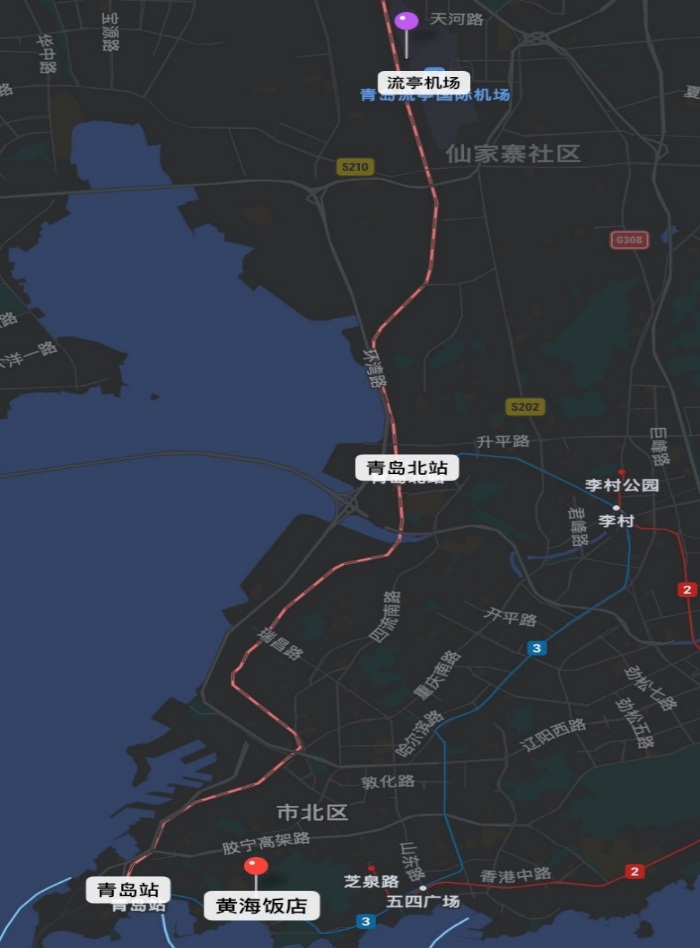 1．地铁3号线，在汇泉广场站A口下车，走至延安一路到达，步行约200米到达。二、青岛流亭机场（飞机）1. 机场公交站 乘坐702路（机场2线，开往青岛站方向），到达后坐地铁3号线，80分钟，车费20元。2. 打车约35公里，约需50分钟，车费90元左右。